                        Актуальные вакансии для студентов и выпускников

Информационно-консультационный центр им. Р. Г. Кузеева

Ведущий специалист в Информационно-аналитический отдел

Ведение проекта АРБИКОН, связь с контролером, редактирование электронной картотеки, ведение работ с БД РИНЦ, проверка публикационной активности ППС, роспись публикаций в eLIBRARY, разработка и проведение тренингов, семинаров по вопросам работы в наукометрических базах данных.
Образование высшее, опыт работы от 3 лет.

Ведущий библиотекарь

Все виды библиотечного обслуживания. Анализ соответствия рабочих программ дисциплин книжным фондам, обучение, консультирование, разработка программ мероприятий библиотеки. Обслуживание пользователей, консультирование по вопросам деятельности библиотеки, участие в мероприятиях, проводимых ИКЦ. Составление текстов для виртуальных выставок и обзоров книг библиотеки. Работа со студентами с ОВЗ. 
Высшее образование, опыт работы в библиотечном деле от 3 лет.

Начальник отдела в библиотеку ИКЦ

Руководство, координация и контроль работы, консультирование по вопросам деятельности отдела, организация мероприятий. Составление отчетности, организация работ с формами учета документного фонда, анализ информации.
Высшее специальное образование (библиотечное), с опытом работы на руководящих должностях от 3 лет.

Резюме: ikc@bspu.ru

МАОУ Школа № 41
учитель химии 15 часов уроков химии + 3 часа внеурочки по химии, итого 18 часов
Контактное лицо- Сафуанова Зульфия Аглямовна 8- 927- 924- 01-01

ГБПОУ Уфимский лесотехнический техникум
Преподаватель физики, математики
Телефон: 8 (347) 228-80-30

Частная Школа RYBAKOV PLAYSCHOOL с прогрессивным подходом к развитию для детей от 7 до 12 лет
Администратор

Требования:
• Высшее образование;
• Опыт работы не менее 2-х лет администратором (предпочтение в детской сфере)/менеджером по продажам

Условия:
Современное и комфортное пространство.
• График работы 5/2.
• Уровень заработной платы: от 29 000₽ оклад + КПЭ обсуждается индивидуально, по результатам собеседования.
Телефон: 8 917 174 29 83

МАОУ Школа № 4 
- учитель информатики;
- учитель английского языка;
- учитель русского языка и литературы.
Телефон: 8 (930) 840-76-70

Сеть магазинов Байрам и Сабантуй готова рассмотреть студентов 
на подработку в свободное от учебы время (в дневное/вечернее
время, на полный/неполный рабочий день)

Телефон: 8(347)246-89-99, 89174468999
Обращаться в ближайший магазин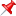 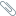 